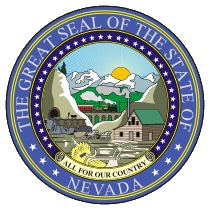 RICHARD WHITLEY, MSDirectorSTEVE SISOLAKGovernorDEPARTMENT OF HEALTH AND HUMAN SERVICESTelephone    Fax NOTICE OF PUBLIC WORKSHOP Federally Qualified Health Centers (FQHC) – Provider Manual, Medicaid Service Manual (MSM), Value Based Payment (VBP)Date of Publication:	March 8, 2019Date and Time of Meeting:	March 27, 2019 at 3:00 PMName of Organization:	The State of Nevada, Department of Health and Human Services (DHHS), Division of Health Care Financing and Policy (DHCFP)Place of Meeting:	Division of Health Care Financing and Policy745 W. Moana Lane, Suite 200	Reno, Nevada 89509Place of Video-Conference:	Division of Health Care Financing and Policy1210 S. Valley View Blvd., Suite 104Las Vegas, Nevada 89102Division of Health Care Financing and Policy 1010 Ruby Vista Drive, Suite 103Elko, Nevada 89801Teleconference:	(866) 390-1828Access Code: 	2919040AgendaPresentation and public comment regarding FQHC Billing Manual The purpose of this workshop is to solicit a discussion on the development of a Provider Manual for FQHCs that will benefit current providers and future providers by establishing a comprehensive manual that will reduce the complexity of navigating the State Plan, the MSM, the Billing Guide and other resources that spread across two different websites.Public comment regarding subject matter.Presentation and public comment regarding MSM 2900 – FQHC organization and addition of clarifying language The purpose of this workshop is to solicit feedback from providers and stakeholders on the organization and content of MSM 2900 in order to reduce the uncertainties that currently exist in the FQHC policy.Public comment regarding subject matter.Presentation and public comment regarding VBP for FQHCsThe purpose of this workshop is to continue the discussion around VBP for FQHCs with engaged parties for future implementation.Public comment regarding subject matter.Public comment regarding any other issueAdjournment______________________________________________________________________________Items may be taken out of order. Two or more agenda items may be combined for consideration. Items may be removed from the agenda or discussion of items may be delayed at any time.Notice of this public workshop meeting and draft copies of the changes will be available on or after the date of this notice at the DHCFP Web site at http://dhcfp.nv.gov. The agenda posting of this meeting can be viewed at the follow locations: Carson City Central Office; Las Vegas District Office; Reno District Office and Elko District Office and may be reviewed during normal business hours.If requested in writing, a copy of the proposal will be mailed to you. Requests and/or written comments on the proposed changes may be sent to the Division of Health Care Financing and Policy, 1100 E. William Street, Suite 101, Carson City, Nevada 89701 at least three days prior to the public workshop.All persons that have requested in writing to receive the public workshop agenda have been duly notified by mail or e-mail.Note: We are pleased to make reasonable accommodations for members of the public who are physically challenged and wish to attend the meeting. If special arrangements for the meeting are necessary, please notify the Division of Health Care Financing and Policy, in writing, at 1100 East William Street, Suite 101, Carson City, or call Colleen McLachlan at (775) 684-3767, as soon as possible, or e-mail at cmchlachlan@dhcfp.nv.gov.